lMADONAS NOVADA PAŠVALDĪBA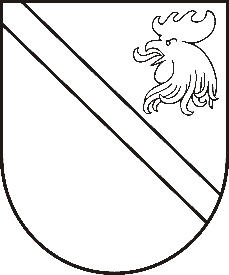 Reģ. Nr. 90000054572Saieta laukums 1, Madona, Madonas novads, LV-4801 t. 64860090, fakss 64860079, e-pasts: dome@madona.lv ___________________________________________________________________________MADONAS NOVADA PAŠVALDĪBAS DOMESLĒMUMSMadonā2018.gada 29.martā								Nr.127									(protokols Nr.5, 19.p.)Par projekta pieteikuma “Zivsaimnieciskās ekspluatācijas noteikumu izstrāde Madonas novada Mētrienas pagasta Odzienas ezeram” iesniegšanu Lauku atbalsta dienesta izsludinātāja projektu konkursa programmā “Zinātniskās pētniecības programmu finansēšanai un līdzdalībai starpvalstu sadarbībā zinātniskajos pētījumos zivsaimniecībā, izņemot tādu iesniegto programmu un pētījumu finansēšanu, kuri pretendē uz finansējuma saņemšanu no citu valsts vai ES fondu finansējuma”.	Lauku atbalsts dienests sadarbībā ar Latvijas Valsts zivju fondu ir izsludinājis projektu konkursu aktivitātē “Zinātniskās pētniecības programmu finansēšanai un līdzdalībai starpvalstu sadarbībā zinātniskajos pētījumos zivsaimniecībā, izņemot tādu iesniegto programmu un pētījumu finansēšanu, kuri pretendē uz finansējuma saņemšanu no citu valsts vai ES fondu finansējuma”.	Projekta ietvaros paredzēts izstrādāt Mētrienas pagasta Odzienas ezera ekspluatācijas noteikumus, kuros ietverta esošo vēsturisko datu iegūšana un apkopošana ezera ūdens kvalitātes novērtēšana, zivju barības bāzes (zooplanktona un zoobentosa) ievākšana, ihtiofaunas izpēte, izmantojot Nordic tipa daudzacu žauntīklus, iegūto ekoloģisko un hidroloģisko datu apstrāde un kompleksa analīze.	Projekta kopējās izmaksas EUR 4 301,55, t. sk. Lauku atbalsta dienesta finansējums EUR 3 871,39, Mētrienas pagasta pārvaldes finansējums EUR 430,16.Noklausījusies projektu sagatavošanas un ieviešanas speciālistes I.Kārkliņas sniegto informāciju, ņemot vērā  13.03.2018. Zvejniecības un medību tiesību komisijas atzinumu, atklāti balsojot: PAR – 11 (Agris Lungevičs, Ivars Miķelsons, Artūrs Čačka, Andris Dombrovskis, Gunārs Ikaunieks, Valda Kļaviņa, Andris Sakne, Rihards Saulītis, Aleksandrs Šrubs, Gatis Teilis, Kaspars Udrass), PRET – NAV,  ATTURAS – NAV , Madonas novada pašvaldības dome  NOLEMJ:Piedalīties Lauku atbalsta dienesta izsludinātajā projektu konkursa programmas  “Zinātniskās pētniecības programmu finansēšanai un līdzdalībai starpvalstu sadarbībā zinātniskajos pētījumos zivsaimniecībā, izņemot tādu iesniegto programmu un pētījumu finansēšanu, kuri pretendē uz finansējuma saņemšanu no citu valsts vai ES fondu finansējuma” ar projekta iesniegumu “Zivsaimnieciskās ekspluatācijas noteikumu izstrāde Madonas novada Mētrienas pagasta Odzienas ezeram”.Projekta kopējās izmaksas EUR 4 301,55 (četri tūkstoši trīs simti viens eiro 55 centi), t.sk. Lauku atbalsta dienesta finansējums EUR 3 871,39 (trīs tūkstoši astoņi simti septiņdesmit viens euro, 39 centi) un Madonas novada Mētrienas pagasta pārvaldes finansējums EUR  430,16 (četri simti trīsdesmit euro, 16 centi).Domes priekšsēdētājs						A.Lungevičs